                                                                         УТВЕРЖДАЮ: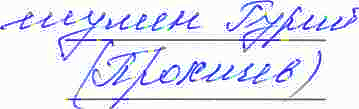 Настоятель монастыря в честь Новомучеников и Исповедников Церкви Русской  г. НовосибирскаПОЛОЖЕНИЕО ВОСКРЕСНОЙ ЦЕРКОВНО ПРИХОДСКОЙ ШКОЛЕ
Епархиального мужского монастыря в честь Новомучеников и
Исповедников Церкви Русской г. Новосибирска
Новосибирской епархии Русской Православной Церкви
(Московский патриархат)ОБЩИЕ ПОЛОЖЕНИЯВоскресная церковно-приходская школа (далее - «ШКОЛА») создана в сентябре 2005 года.ШКОЛА создана в соответствии с Уставом Епархиального мужского монастыря новомученников и исповедников Церкви Русской г. Новосибирска Новосибирской епархии Русской Православной Церкви (Московский Патриархат) (далее МОНАСТЫРЬ).ШКОЛА является структурным подразделением МОНАСТЫРЯ и не имеет статуса юридического лица.Школа может реализовать дополнительные образовательные программы художественно-эстетической направленности и программы, перечисленные в настоящем ПОЛОЖЕНИИ.ШКОЛУ возглавляет настоятель МОНАСТЫРЯ. Оперативное управление образовательным процессом ШКОЛЫ осуществляет директор ШКОЛЫ.Финансовое и материальное обеспечение деятельности ШКОЛЫ осуществляется МОНАСТЫРЕМ.ЦЕЛЬ, ЗАДАЧИ и ВИДЫ ДЕЯТЕЛЬНОСТИШКОЛА создана для обучения детей православной вере и благочестию. С этой целью ШКОЛА реализует программы по Закону Божию, составленные в соответствии со «Стандартом учебно-воспитательной деятельности в воскресных школах (для детей) Русской Православной Церкви на территории Российской Федерации», принятым на заседании Священного Синода 9 марта 2017 года (журнал № 16).Основные задачи ШКОЛЫ: формирование у детей православного мировоззрения, приобщение обучающихся к литургической жизни Православной Церкви, привитие навыков благочестивого образа жизни, духовно-нравственное и гражданско-патриотическое воспитание, приобщение к православной культуре России, церковная адаптация к жизни в современном обществе.Другие задачи ШКОЛЫ:воспитание и формирование таких добродетелей, как послушание, терпение, целомудрие, смирение;изучение, сохранение и развитие национальных культурноисторических традиций;воспитание человека, способного к благотворительности, милосердию и состраданию;воспитание жертвенного служения и любви на примере жизни и подвига святых;формирование уважительного отношения к представителям другой культуры, национальности, религии;формирование сознания единства прав, обязанностей и нравственного достоинства человека, взаимосвязи духовного, нравственного, гражданского и патриотического воспитания;раскрытие понятия свободы как неподвластности греху, в соотношении понятий свободы выбора и свободы от зла (из «Основ социальной концепции Русской Православной Церкви» о достоинстве, свободе и правах человека);повышение педагогической компетентности родителей (законных представителей детей), стремящихся воспитывать своих детей в православной традиции, содействие сплочению родителей (законных представителей детей) и педагогов в процессе воспитания детей.Реализация указанных задач осуществляется в сотрудничестве с семьей через активное участие семьи в приходской жизни.Для выполнения основных задач ШКОЛА имеет право:на выбор дополнительных образовательных программ;на выбор форм, средств и методов обучения и воспитания, учебных пособий и учебников;на выбор системы оценок, форму, порядок и периодичность промежуточной аттестации.Видами деятельности ШКОЛЫ являются:обучение детей по программам по предметам «Богослужение и устройство православного храма», «Основы Закона Божия», «Церковнославянский язык», «Священное Писание: Ветхий Завет», «Священное Писание: Новый Завет», «Основы православного вероучения», «Православное богослужение»;обучение детей по программам дополнительного образования религиозной и духовно-нравственной направленности;проведение дополнительных социально-ориентированных занятий (трудовая, творческая, игровая деятельность), направленных на духовно-нравственную социализацию ребенка;организация и проведение праздничных мероприятий (проведение церковных и церковно-государственных праздников);открытие в установленном порядке лагерей, создание различных объединений с постоянным или переменным составом детей в лагерях (загородных или с дневным пребыванием), на своей базе, а также по месту жительства детей;организация и проведение выставок, концертов, утренников, вечеров;организация консультационной и методической помощи родителям обучающихся;организация методической работы, направленной на совершенствование программ обучения, повышения педагогического мастерства работников ШКОЛЫ;разработка и составление учебных пособий, дидактического материала;обеспечение информационного сопровождения программ православных постановок, концертов, выступлений;организация изданий каталогов, буклетов, информационных листков для ознакомления с воспитательной и образовательной деятельностью ШКОЛЫ;взаимодействие в интересах ШКОЛЫ в пределах своей компетенции со средствами массовой информации и публикация информационно-справочных,	духовно-просветительских и иных материалов по вопросам православного воспитания детей;информирование об образовательной деятельности ШКОЛЫ через интернет-сайт.Воспитание и обучение в ШКОЛЕ проводится по рекомендациям Синодального Отдела религиозного образования и катехизации Русской Православной Церкви, Отдела образования и просвещения Новосибирской Епархии по программам, подготовленным преподавателями ШКОЛЫ.Обучение в ШКОЛЕ осуществляется на занятиях по вероучительным и дополнительным предметам (рисование, декоративно-прикладное искусство), а также на занятиях художественно-эстетической, спортивно-патриотической направленности и других дополнительных занятиях, ориентированных на духовно-нравственное и гражданско-патриотическое воспитание.Воспитательно-образовательный процесс включает в себя следующие виды деятельности:уроки, лекции, практические занятия;участие в Богослужениях;паломничество, экскурсии;участие в подготовке и проведении праздников, концертов, духовных вечеров, благотворительных ярмарок, миссионерских поездок, летнего лагеря;Все мероприятия, проводимые в ШКОЛЕ, проводятся в соответствии с учебным планом, разрабатываемым на каждый учебный год в соответствии с годовым богослужебным кругом Русской Православной Церкви.ОРГАНИЗАЦИЯ УЧЕБНО-ВОСПИТАТЕЛЬНОГО ПРОЦЕССАОрганизация образовательного процесса в ШКОЛЕ регламентируется учебным планом, годовым календарным графиком и расписанием занятий, исходя из специфики каждой дисциплины и возможностей ШКОЛЫ.Обучение в ШКОЛЕ ведется на русском языке.Образовательный процесс проводится на безвозмездной основе.Прием в ШКОЛУ осуществляется на основании просьбы (прошения) родителей (других родственников) обучающихся;ШКОЛА осуществляет прием на обучение детей в возрасте от 8 до 13 лет по возрастным группам:начальная группа (8 -10 лет);основная группа (11-13 лет);по желанию родителей (законных представителей) возможен прием детей в ШКОЛУ младше 8 лет и обучение детей старше 13 лет при условии освоения образовательной программы.Взаимоотношения ШКОЛЫ и обучающегося регулируются тем, что родители (законные представители) обучающегося знакомятся и выражают согласие с ПОЛОЖЕНИЕМ.Прием в ШКОЛУ осуществляется в течение всего года, комплектование групп - в течение сентября-октября.В соответствии с уровнем реализуемых программ учебнообразовательный процесс в ШКОЛЕ состоит из следующих степеней обучения:I ступень: начальная группа (для обучения детей в возрасте 8-10 лет);II ступень: основная группа (для обучения детей в возрасте от 11-13 лет).Образовательные программы в ШКОЛЕ являются преемственными: каждая последующая программа базируется на предыдущей.Обучение религии и религиозное воспитание детей 8-10 лет направлено на формирование православного мировосприятия, усвоение воспитанниками начальных знаний о православной вере, приобщение к православной традиции и культуре, образу жизни, приобретение навыков христианского благочестия, духовного опыта, взаимодействия в рамках ШКОЛЫ.Обучение религии и религиозное воспитание детей 11-13 лет направлено на формирование православного мировоззрения, усвоение воспитанниками знаний о православном вероучении, христианской нравственности и культуре, закрепление навыков христианского благочестия, умения применять полученные знания в повседневной жизни, осознанно участвовать в таинствах и богослужении Церкви, в социальной, молодежной и миссионерской работе.Общими задачами первой и второй ступеней являются: обучение православной вере; приобщение к литургической жизни МОНАСТЫРЯ, обретение навыков церковной жизни, осознанное участие в богослужении и Таинствах Церкви, формирование навыка ежедневной домашней молитвы.Учебный год начинается в сентябре текущего года (после празднования Рождества Пресвятой Богородицы) и завершается в мае следующего года (после празднования Светлого Христова Воскресения). Занятия проводятся по воскресным дням по расписанию, составляемому в начале учебного года.Для занятий предусматриваются определенные часы согласно учебному плану.Аттестация воспитанников проводится по окончании каждого учебного года в виде творческих работ.По окончании обучения в ШКОЛЕ при необходимости по просьбе родителей (законных представителей) выдается свидетельство об окончании ШКОЛЫ.Отчисление обучающихся из ШКОЛЫ осуществляется:при неблагоговейном отношении к святыне, в случае воровства, сквернословия и других подобных тяжких проступках;за совершение противоправных действий в ШКОЛЕ, на территории монастыря, или за повторное в течение года грубое нарушение Правил поведения для обучающихся.УПРАВЛЕНИЕ ДЕЯТЕЛЬНОСТЬЮ ШКОЛЫУправление ШКОЛОЙ осуществляется в соответствии с Уставом МОНАСТЫРЯ. Общее руководство ШКОЛЫ осуществляет настоятель МОНАСТЫРЯ. Настоятель МОНАСТЫРЯ, осуществляя контроль за деятельностью ШКОЛЫ, несет ответственность перед Епархиальным Архиереем за учебно-воспитательную и хозяйственную деятельность ШКОЛЫ.Указ о назначении директора ШКОЛЫ и духовника оформляется на бланке МОНАСТЫРЯ и подписывается настоятелем МОНАСТЫРЯ.Руководство и контроль за организацией учебно-образовательного процесса в ШКОЛЕ осуществляют заведующий учебной частью ШКОЛЫ, который подчиняется директору и настоятелю МОНАСТЫРЯ. Полномочия заведующего учебной частью ШКОЛЫ определяются настоятелем МОНАСТЫРЯ.В состав ШКОЛЫ входят группы следующих специалистов:Директор;Заведующий учебной частью;Преподаватели.На работу в ШКОЛУ в качестве преподавателей принимаются православные люди, предпочтительно имеющие стаж педагогической работы, а также выпускники православных учебных заведений.Преподаватели могут назначаться настоятелем МОНАСТЫРЯ из числа клириков и церковнослужителей МОНАСТЫРЯ. Возможно привлечение заведующего учебной частью и преподавателей на безвозмезной основе, на общественных началах.Распределение обязанностей между работниками ШКОЛЫ осуществляется настоятелем МОНАСТЫРЯ.Из числа родителей обучающихся ШКОЛЫ определяется родительский актив и выбирается председатель родительского актива. Председатель родительского актива ШКОЛЫ занимается вопросами взаимодействия родителей и руководства ШКОЛЫ при проведении общешкольных мероприятий и в решении хозяйственно-бытовых вопросов, принимает участие в работе педагогического совета ШКОЛЫ.В целях рассмотрения вопросов организации учебно-воспитательного процесса, педагогики и методики, изучения и распространения передового педагогического опыта в ШКОЛЕ действует педагогический совет ШКОЛЫ. Членами педагогического совета являются: настоятель МОНАСТЫРЯ, директор Школы, заведующий учебной частью ШКОЛЫ, все педагоги и председатель родительского актива. Председателем педагогического совета является настоятель МОНАСТЫРЯ.Обучающиеся ШКОЛЫ и их родители (представители) обязаны выполнять требования настоящего ПОЛОЖЕНИЯ, а также:соблюдать прилагаемые правила поведения воспитанников в школе (см. приложение правила поведение в школе);соблюдать правила христианского поведения, дисциплину, порядок и чистоту во время занятий и на переменах в ШКОЛЕ, на территории МОНАСТЫРЯ и прилегающей к нему территории;добросовестно учиться;с уважением относиться к священнослужителям, преподавателям, старшим по возрасту и друг другу;уважать других участников образовательного процесса;выполнять законные требования педагогов и других работников ШКОЛЫ, быть послушными и исполнительными;носить скромную чистую одежду;бережно относиться к имуществу ШКОЛЫ.Ответственность за жизнь и здоровье воспитанников Школы во время учебных занятий, перерывов, мероприятий (в том числе выездных), во время пребывания на территории МОНАСТЫРЯ возлагается на родителей (законных представителей) воспитанников.ЗАКЛЮЧИТЕЛЬНЫЕ ПОЛОЖЕНИЯДействие настоящего ПОЛОЖЕНИЯ вступает в законную силу с момента его утверждения настоятелем МОНАСТЫРЯ.Срок действия настоящего ПОЛОЖЕНИЯ не ограничен.Изменения и дополнения, вносимые в настоящее ПОЛОЖЕНИЕ, оформляются в письменном виде и утверждаются настоятелем МОНАСТЫРЯ.